Name________________________________________Period________Date________Greece Walkaway ReviewWrite the domain controlled or the role played by each Greek God or GoddessZeusHera-Poseidon-Hades-Ares-Artemis-Aphrodite-Apollo-Hermes-      •  	Hephaestus-Define the following:Oligarchy:Democracy:Totalitarianism:Socialism:Communism:Describe the following:Persian War:  Describe the  of :  What was the significance of the Spartans making a stand at ?Describe the Battle of Salamis; how was Themistocles victorious?  Define Delian League: Peloponnesian War:  Why did the Peloponnesian War Begin?  How did the Athenian’s use their navy?What did the Spartans force the Athenians to do after they defeated them?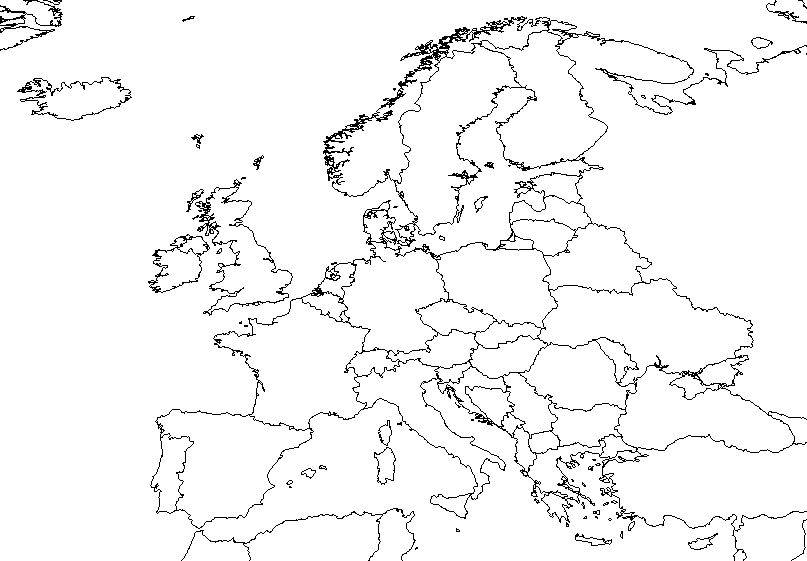 Use the map to locate the following:GreeceSicilyItaly